Yealm Yacht Club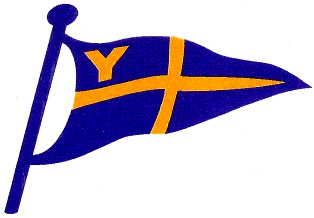 Guidelines for the Officer of the Day   All racing organised by Yealm Yacht Club is under the control of the Officer of the Day (OOD) appointed for the event.SafetyThe OOD is legally responsible for safety.If the OOD has concerns about safety of competitors because ofWeather ConditionsNature of the CourseTypes of BoatExperience of crewsAdequacy of safety boat coverHe/she may cancel the race, alter the course or restrict entries.The OOD is responsible for deployment of the safety boats.The OOD may take part in the event so long as it does not detract from the primary responsibility of managing the event.PreparationThe OOD should consider deconfliction of YYC events and other organised recreational activitiesFamiliarise themselves with the sailing instructions for the eventLiaise with safety boat and committee boat crewsCheck weather forecast and if appropriate check actual weather at harbour master’s office or other appropriate weather observation station.For racing from club line obtain keys to the race hut from behind the bar or from  dinghy secretary  Julian Webb  872314For racing from Mouthstone line if vehicle access is required obtain key to Revelstoke Drive gate from behind barFor racing from club hut check appropriate flags and sound signals available in the starting hutFor Mouthstone line or committee boat starts, check content of “Yacht Bag” normally kept in the Starting Hut.Have a record of all entrantsSetting the courseAll dinghy racing unless specifically arranged otherwise are to be held in the river inside the sand bar. NB :  The orange boats must not be used beyond the sand barYacht Racing will be as specified in the Sailing Instructions for the event  or round the YYC standard courses in Wembury Bay and Plymouth Sound.Start and FinishThese should be conducted in accordance YYC sailing instructions. For dinghy events these are displayed in the starting hut. For yachts these are in event sailing instructions.Finish should be signalled by sounding a horn unless race instructions permit self timing Finish times should be recorded by the OOD and results published or handed to another responsible club officer  as soon as practical after the event.Safety boats should be stood down when all entrants are accounted for .CommunicationsVHF hand held radios are stored in the radio cabinet in the changing rooms. Key to the radio cabinet in the starting hut.OOD and safety boat crews should agree a working channel. (Usually Channel 77 for YYC events)OOD and safety boat crews should be aware of the code red procedure outlined below as promulgated by the Port of Plymouth Sailing Association. Whether training, racing or general sailing if a first aid emergency, entrapment situation or sinking arises, where outside professional medical assistance is likely to be required, the attending safety boat/support vessel must contact the OOD  using the designated code words – "Code RED", "Code RED" and location, ie at the windward mark or other geographical position.The nearest safety boat/ vessel should immediately proceed to support the incident and inform the OOD of the situation who will then take over co-ordination, receiving details of the incident and alerting the appropriate support services.On hearing the words ‘Code Red’ ALL other craft, including other groups operating in the vicinity or in VHF range, are to maintain radio silence untill the situation has been resolved. 